République Algérienne Démocratique et populaireUniversité Mouloud MAMMERI de Tizi-OuzouFaculté des Sciences Biologiques et des Sciences Agronomiques 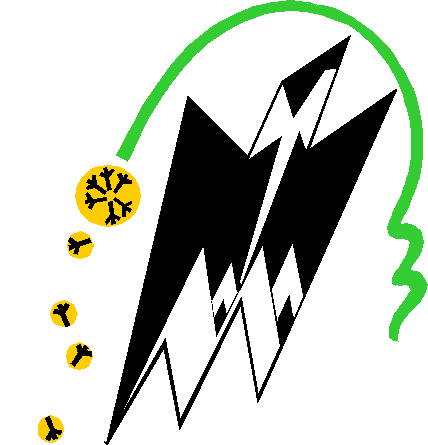 AVIS DE CONSULTATIONN° 05/FSBSA/UMMTO /2020La Faculté des Sciences Biologiques et des Sciences Agronomiquesde l’Université Mouloud MAMMERI de Tizi-Ouzou lance une consultation portant «Acquisition Matériels et mobiliers pédagogiques», dans le cadre deson budget de fonctionnement de l’année 2020.  Chapitre 22-22 : Matériels et mobiliers pédagogiques Article 01 :  Acquisition Matériels et mobiliers pédagogiques  Lot: Matériel de laboratoire. Le cahier des charges est structuré enunseul lot:Matériel de laboratoire.	Tous les prestataires qualifiés dans le domaine peuvent soumissionner pour cette consultation et doivent retirerle cahier des charges auprèsdu secrétariat général de la Faculté des Sciences Biologiques et des Sciences Agronomiques.Le présent avis de consultation fera l’objet d’une publication sur le site web de l’UMMTO www.ummto.dz.	Les offres doivent être déposées au secrétariat général de la Faculté des Sciences Biologiques et des Sciences Agronomiquessous pli unique fermé anonyme portant la mention «A NE PAS OUVRIR que par la commission d’ouverture des plis et d’évaluation des offres consultation N°05/FSBSA/UMMTO/2020portant «Matériels et mobiliers pédagogiques» et l’intitulé de la consultation. Le dossier doit comporter les pièces suivantes :Dossier de candidature  Copie de l’identification fiscale ;Copie de l’identification statistique ;Copie du registre de commerce électronique;Copie de l'extrait de rôles apuré ou avec échéancier et daté de moins d’un mois à la date de la soumission ; Casier judiciaire datant de moins de trois mois à la date de la soumission ;Attestations de mise à jour délivrée par la CASNOS et CNAS;Déclaration de probité dûment renseignée, signée, datée et cachetée ;Déclaration de candidature dûment renseignée, signée, datée et cachetée ;Copie du statut de l’établissement ;Bilans financiers des trois dernières années accompagnés des tableaux de compte de résultat (TCR).Dossier de l’offre technique :Déclaration à souscrire dûment renseignée, signée, datée et cachetée ;Numéro et domiciliation du compte bancaire ;Cahier des charges coté et paraphé.Engagement de délai de livraison.Dossier de l’offrefinancière:Lettre de soumission dûment renseignée, signée, datée et cachetée ;Détail estimatif et quantitatif signé, daté et cacheté ;Bordereau des prix unitaires signé, daté et cacheté ;La décomposition du prix global et forfaitaire.Un délai de Huit(08) jours est accordé aux soumissionnaires pour préparer et déposer leurs offres à compter du08/10/2020 auniveau du Secrétariat Général de la Faculté des Sciences Biologiques et des Sciences Agronomique sise à HASNAOUA II. La date limite du dépôt des offres est fixée pour le 15/10/2020 à 10h00. L’ouverture des plis se fera, en présence des soumissionnaires qui le souhaitent le jour même de la date limite du dépôt des offres le 15/10/2020 à 10H 30Mn, au bureau de secrétariat général de la faculté (HASNAOUA II).La durée de validité des offres est égale à la durée de préparation des offres augmentée de trois (03) mois à compter de la date d’ouverture des plis.